Правительство Российской Федерации                                                 Федеральное государственное автономное образовательное учреждение высшего профессионального образования«Национальный исследовательский университет«Высшая школа экономики»Факультет Социальных наукДепартамент политической наукиМониторинг нарушения прав человека в Российской Федерации, связанных с коррупционной деятельностью: мигрантыВыполнили: Баландин Юлиан, БПТ143Лапунова Анастасия, БПТ143Отрашкевич Ольга, БРО142Скопина Таисия, БРО142Фомченко Ирина, БРО142Москва – 2017Введение: каузальная связь коррупции и миграционных процессовВо многих странах прослеживается явная связь между коррупцией и миграцией. Миграция может повлиять как на восприятие коррупции, так и на практическое применение коррупционных схем. Коррупция в свою очередь может способствовать или затормаживать миграцию населения. Ниже приведён график соотношения коэффициента чистой миграции и индекса восприятия коррупции. Страны, которые имеют проблемы, связанные с коррупцией, находятся в левой части графика. В нижнем левом углу расположены страны с особенно высоким уровнем коррупции и высоким уровнем эмиграции. Далее мы рассмотрим ряд стран, которые входят в поле с широким распространением коррупции и высокой эмиграцией.Рисунок 1. Чистая миграция и восприятие коррупции в государственном секторе в 2012 году.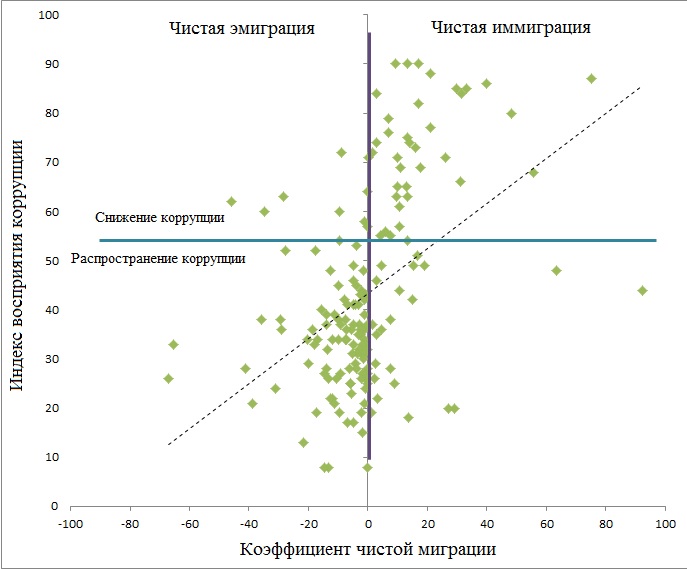 Одним из масштабных исследований в области влияния коррупции на миграцию было проведено Евгеном Димантом, Тимом Крайгером и Дениелом Миеррексом, которые являются студентами университетов Германии. Главной целью их работы было изучение исследовательского вопроса о том, является ли коррупция одним из главных факторов миграции и миграционных конфликтов.Данное исследование было провидено в 111 странах. Изучаемый период -  с 1985 по 2000 годы. Анализируемые данные и выводы по ним было взяты из исследования Кэрин Дефоорт, в котором представлены основные темпы миграции квалифицированной рабочей силы и среднего класса в шести принимающих мигрантов странах. В данных странах коррупция в сфере миграции чаще всего относится к разделу «финансовой», которая связанна с ведением бизнеса (например, взятки), а также и к формам политической коррупции, таких как чрезмерное покровительство, непотизм и тесные связи между политикой и бизнесом. Но необходимо учитывать и тот факт, что более богатые страны менее подвержены коррупции, чем бедные или имеющие определенные проблемы в разных сферах, и менее вероятно существование высокого уровня миграции.Исследования показали, что коррупция оказывает положительное и статистически значимое воздействие как на квалифицированных мигрантов, так и на мигрантов со средним образованием. Тем не менее, предельный эффект коррупции на мигрантов квалифицированной рабочей силы, как правило, примерно в три-четыре раза выше, чем его влияние на мигрантов со среднем образованием. Этот вывод дает первое подтверждение гипотезы о том, что коррупция в качестве одного из ведущих факторов миграции особенно имеет значение для побуждения в миграции высококвалифицированных специалистов.Также, авторы полагают, что коррупция оказывает только положительный эффект на мигрантов квалифицированной рабочей силы, но, при этом, не оказывает существенного влияния на мигрантов со средним образованием. Данный результат еще больше подтверждает предыдущий вывод о том, что решение высококвалифицированным мигрантом эмигрировать сильно зависит от препятствующих обстоятельств в виде коррупции в своей родной стране.Международные исследования: нарушения прав мигрантов как прав человека, связанных с коррупционной деятельностьюКоррупция и торговля людьми в ТаиландеМалинвиса Сакдиякорн и Сюзанна Вичитрананда подтвердили гипотезу, что увеличение торговли людьми связано с высоким уровнем коррумпированности местных чиновников. Взятка миграционной службе или служащим на контрольно-пропускном миграционном пункте помогает наладить незаконную транспортировку людей через границу, а также обеспечивает нелегалов поддельными трудовыми документами. Исследование, проведенное в Таиланде, показывает, что владельцы публичных домов, которые регулярно «набирают» молодых женщин из числа мигрантов, ежемесячно отчисляют денежные средства полиции и чиновникам. Помимо этого, в Таиланде некоторые сотрудники правоохранительных органов или чиновники имеют некоторую долю в данном виде бизнеса. Важным фактором разрастания торговли людьми в Таиланде является то, что жертвы этого промысла, даже если им удалось сбежать, не могут обратиться в правоохранительные органы, потому что они боятся, что их вернут обратно торговцам.    Коррупция в торговле людьми может быть как активной, так и пассивной. Активное участие коррумпированных сторон - уплата, принятие и передача взяток в целях содействия торговле (вербовка, перевозка, эксплуатация). Также активная коррупция сдерживает уголовное правосудие, которое может стать тормозом торговли мигрантами. Пассивное участие – игнорирование происходящего, отсутствие действий по защите жертв, невыполнение должностных обязанностей. Игнорирование приводит к успешному продолжению торговли людьми. Исследование, проведенное Чжангом и Пинедой, доказало, что коррупция является наиболее сильным предиктором возникновения и усиления торговли людьми. Чжаг и Пинеда сравнили страны с разным экономическим развитием, от самых богатых до самых бедных, используя некоторые показатели: индекс восприятия коррупции, уровень бедности, отчеты о торговли людьми. По результатам коррупция стала единственным показателем, который постоянно коррелировал с уровнем торговли людьми в разных странах. Можно утверждать, что развитость коррупции наиболее способствует торговле людьми, чем бедность.В Таиланде многие мигранты въезжают как по легальным, так и нелегальным каналам. Те, кто прибывает вторым способом, почти всегда становятся жертвами торговли людьми. Слабое миграционное законодательство в Таиланде обеспечивает благоприятные условия для разрастания коррупционной деятельности в этой сфере.  Брокеры, которые занимаются процессом перевозки людей, сотрудничают с коррумпированными таиландскими чиновниками в целях упрощения процесса транспортировки нелегалов через границу. Помимо обычных взяток чиновники поддерживают партнерские отношения или сами ведут операции по транспортировке и вербовке людей для торговли. В одном из исследований было выявлено, что сотрудники полиции сами занимают перевозкой незаконных мигрантов для их дальнейшей продажи. При проведении этого исследования были опрошены некоторые мигранты, которые не были жертвами торговли, но все равно незаконно попали в страну и получили работу, дав взятку сотрудникам полиции. Подводя итог, исследования торговли людьми в Таиланде показали, что данный процесс напрямую связан с высоким уровнем коррупции в сфере миграционной политики, коррумпированности местных чиновников и полиции, которые зачастую имеют долю в сфере торговли человеческими ресурсами.  Коррупция, миграция и денежные переводы в Латинской АмерикеМигранты из Латинской Америки покидают родину ради более высокого заработка в других странах. Заработанные деньги они высылают своим родным с помощью денежных переводов. Исследования в области домашних хозяйств Латинской Америки показали, что получатели денежных переводов в 13 странах Латинской Америки с высокой вероятностью становятся объектами вымогательства со стороны полиции, т.к. наличие родственников-мигрантов, пересылающих деньги, говорит о потенциальном богатстве получателя. Полиция вымогает средства у родственников-мигрантов, убеждая тех, что за эти выплаты полиция проследит, чтобы следующий перевод не ушел «в пустоту», а также полиция дает гарантии предоставления особых условий при возвращении родственника-мигранта на родину. Как и в случае Ирака, коррупция в Латинской Америке действует как тормоз увеличения мигрантов в соседних странах, куда латиноамериканцы отправляются на заработки. За пределами коррупции: трудящиеся-мигранты Катара на объекте ФИФА-2022В 2015 году разразился громкий скандал, связанный с ФИФА-2022 в Катаре, где нарушалось соблюдение прав человека, ущемлялись права мигрантов-трудящихся. В основе перечисленных нарушений виновата процветающая коррупция малого государства. Проведение Чемпионата мира по футболу накладывает ряд обязанностей на страну проведения: развитие инфраструктуры, ее модернизация и массовое строительство стадионов, дорог, отелей. Для того чтобы справиться с огромным планом работ, власти Катара допустили до работы азиатских рабочих-мигрантов. В чем заключалось нарушение прав человека мигрантов и где проявление коррупции? Большинство компаний, которые занимаются строительством объектов являются иностранными или местными филиалами транснациональных корпораций. Для данных компаний недопустим наем трудовых мигрантов, поэтому все мигранты, которые работали на объектах были привлечены нелегально, они не имели никакого права на медицинскую помощь, а также на соблюдение благоприятных условий труда. Такие условия привели к массовым смертям среди трудового миграционного населения, т.к. климат Катара отличается жаркой погодой и высокой температурой (50 градусов Цельсия и выше). Почему местные власти не предприняли никаких действий по соблюдению должных условий труда? Катарская правовая система отвергает любое сотрудничество в области защиты прав человека трудящихся-мигрантов. В Катаре действует «система попечительства» («кафала»), которая связывает работодателя и работника на срок от двух лет. У мигрантов на это время отбирают все документы, визу, они полностью зависимы от работодателя и не имеют права покинуть страну. Где же здесь коррупция? 2015 год для ФИФА был связан с огромным коррупционным скандалом как внутри организации, там и за ее пределами. В Катаре представители ФИФА не хотели распространения информации о массовых смертях рабочих, условиях труда и нелегальном найме мигрантов. Местные власти получали откаты со строек ФИФА и закрывали глаза на нелегальный статус рабочих-мигрантов, а также поддерживали процветающую «систему попечительства», которая неформально закрепощала всех приезжих рабочих. С подачи местных властей, созданные инспекции по контролю за трудовыми мигрантами совершали лишь формальные проверки, которые оставались только на бумаге, тем самым оставив мигрантов на произвол судьбы. Коррупция как драйвер миграции: УкраинаЕвропейская комиссия провела количественное и качественное исследование в Украине в 2011-2012 годах. Суть исследования: коррупция может выступать драйвером усиления миграции. Анализ, проводимый в исследовании, доказывает, что важным последствием политической коррупции выступает  потеря человеческого капитала, который необходим для устойчивого  экономического развития страны. Целью данного исследования являлся опрос, основанный на репрезентативной случайной выборке 500 человек в возрасте от 18-40 лет. Исследователей интересовало то, как формируется представление населения о правах человека и демократии, а также какую роль они играют в процессе миграции. Именно качественная характеристика исследования позволила выявить данные необходимые для понимания миграции. Помимо этого, были проведены девять экспертных интервью с представителями посольств, государственными и общественными организациями. Количественный и качественный сбор данных был проведен в Киеве, Кировоградской, Харьковской и Тернопольской областях. Почему исследование проходило только в этих регионах Украины? Киев – как центр исторической иммиграции;Кировоградская область – регион с низким уровнем эмиграции; Харьковская область – регион с высоким уровнем эмиграции на Восток;Тернопольская область – регион с высоким уровнем эмиграции на Запад.  Качественный сбор и обработка данных показали восприятие коррупции лицами, занятыми в области образования, здравоохранения, бизнеса и труда в Украине. Количественный анализ заключался в проведении регрессионного анализа, который доказал положительную связь коррупции и миграции в Украине: разрастание коррупции увеличивает вероятность того, что население Украины покидает страну, эмигрирует в страны, которые имеют более низкий уровень коррупции.      Исследование показало, что для Украины характерно разрастание системной коррупции, которая возникла после распада Советского Союза. Проблема разрастания коррупции, охватившей все сферы деятельности государства, повлияла на увеличение эмиграционного потока и выезд граждан Украины в другие страны. Обзор международного законодательного регулирования миграцииАвстралияПо данным австралийского бюро статистики, 28,2% населения страны были рождены за пределами Австралии. К 2015 году число прибывших в страну мигрантов составило 168200. Недавнее социологическое исследование 2014 года пришло к выводу, что Австралия является одним из наиболее восприимчивых к иммигрантам западных государств. Данные соцопросов исследования показали, что 52% населения поддерживают иммиграцию. Более того, 65% опрошенных граждан Австралии частично согласились с утверждением, что прибытие мигрантов из разных стран делает Австралию сильнее как государство. Современная миграционная политика страны в целом содействует идеям мультикультурализма. Однако в целом, больше всего приветствуется миграция высококвалифицированных мигрантов, которые потенциально могут усилить экономику страны. При этом проводится достаточно жесткая политика против нелегальной миграции. Иммиграционную политику Австралии можно назвать диверсифицированной в том смысле, что она различна по отношению к разным категориям мигрантов. Это выражается в разном регулировании визового режима:Рабочие визы – выдаются тем, кто является высококвалифицированным работником и мигрирует уже с какой-то конкретной целью, чаще всего, для ведения бизнеса. Чтобы получить такую визу, необходимо пройти специальный тест, который оценивает компетенции мигранта. Также существуют студенческие визы и семейные (предоставляются на основе наличия близких родственных связей с кем-либо из граждан Австралии). Такая адресная миграционная политика снижает стимулы к коррупции, поскольку для каждой категории мигрантов предусмотрено специализированное регулирование, призванное облегчить процедуру эмиграции в Австралию.Более того, в Австралии существует ряд организаций и услуг, которые помогают мигрантам с бюрократическими вопросами:Департамент по вопросам иммиграции и гражданства, который осуществляет круглосуточные телефонные консультации по самым разным вопросам миграционного законодательства для тех, кто не владеет или же плохо разговаривает на английском языке. Орган иммиграционной консультации, который бесплатно предоставляет консультации по вопросам оформления иммиграционных документов для потенциальных иммигрантовОрган помощи для беженцев, осуществляющий финансовую и гуманитарную помощьНекоммерческая организация «Миграционный альянс», которая предоставляет онлайн-услуги для осуществления расчетных операцийПодобные организации и услуги снижают вероятность внедрения коррупционных схем. К примеру, орган иммиграционной консультации осуществляет юридическую помощь бесплатно, поэтому здесь коррупционная составляющая исключается, нет смысла какому-либо из госорганов манипулировать правовой информацией по вопросам иммиграции. Онлайн-сервисы позволяют осуществлять бюрократические процедуры без прямого взаимодействия с «уличной» бюрократией, которая может быть коррумпирована, предлагая плату за более быстрое осуществление услуг. Программы гуманитарной помощи позволяют наиболее социально незащищенным мигрантам быть на некоторый период финансово независимыми, снижая риск коррупционного шантажа для предоставления каких-либо социальных или иных благ беженцам. Тем не менее, некоторые ограничения стимулируют формирование коррупционных схем:В Австралии возраст для квалифицированных мигрантов не должен превышать 50 лет. Здесь есть возможность появления коррупционных практик по сокрытию реального возраста для получения на работуЖесткие правила для беженцев, прибывающих в Австралию на водных судах, преимущественно, на лодках: их не допускают на территорию страны и отправляют в специальные лагеря для беженцев (один из которых находится в Папуа-Новой Гвинее) до уточнения обстоятельств и оснований для миграции. Столь жесткие правила также потенциально могут формировать практики коррупции (например, чтобы получить положительное решение со стороны органов миграционного учета для разрешения на иммиграцию). БельгияИммиграционное законодательство Бельгии характеризуется сильной правовой зарегулированностью, значительно ограничивая возможности миграции в страну без наличия веских оснований. Наиболее благоприятными условия миграции представляются для компетентных бизнесменов, имеющих капитал и возможности инвестиций в экономику страны. Для остальных категорий процедура миграции усложняется бюрократическими процедурами. К примеру, беженец для получения соответствующего статуса должен заявить веские основания (угроза смерти, дискриминация) для иммиграции в страну. Столь жесткие правила увеличивают стимулы к спросу на коррупцию со стороны мигрантов для получения положительных решений. Тем не менее, ряд ограничений, стимулируют мигрантов и других участников миграционных процессов соблюдать закон:Штрафы или тюремный срок (от 8 дней до 3 месяцев) за первый случай нелегального пребывания в стране. За рецидив – возможность увеличения тюремного срока до 3 лет. Штрафные санкции (более 3500 евро) для тех, кто занимается незаконной перевозкой мигрантовКрупные штрафы и возможность уголовного наказания для работодателей, которые используют труд нелегальных мигрантов. В случае установления принуждения мигрантов работать, нарушая законодательство, работодатель будет вынужден полностью оплатить проживание и медобслуживание работника. Такие меры снижают предложение коррупции со стороны работодателей и транспортировщиков, поскольку санкции за нарушения во многом превышают возможные выгодны от использования труда мигрантов. КанадаГлавной целью канадской иммиграционной системы является рост экономики и демографии. Для достижения этой цели было принято решение ограничить приток неквалифицированной рабочей силы и, соответственно, привлекать профессионалов. Отличительной чертой канадской иммиграционной политики среди международных практик явилась банальная и простейшая система отбора въезжающих в страну граждан, начиная с 1967. С этих пор канадская система является примером для подражания. Особое внимание канадских властей сфокусировано на проблемах безопасности. В основном власти преследуют цель пресечения подделки документов. Для этого в стране вводятся новые формы удостоверения личности въезжающих граждан, что способствует абсолютному контролю коррупции на территории Канады. Пограничный контроль с каждым годом совершенствуется как с технической, так и с юридической точек зрения. Наказание за содействие или организацию незаконной иммиграции или людского траффика становится строже. А именно, совершившие нарушение могут быть подвергнуты штрафу до 1 млн. у.е. или лишены свободны пожизненно. Ежегодно правительство Канады предоставляет парламенту документ по реализации вышеперечисленных мер миграционной политики.Новая ЗеландияЗакон “Об иммиграции”, принятый в 1987 году, является основой новозеландской миграционной политики. Причиной принятия закона явился маленький приток иностранных граждан в качестве бюджетной рабочей силы при высоком уровне заинтересованности местных властей. На территории Новой Зеландии действует три основные программы, благодаря которым, иностранные граждане имеют возможность получить гражданство этой страны: Общая квалификация/бизнес-инвесторы, семейная категория и гуманитарная категория. Для каждой категории выделяется определенное количество квотных мест. Миграционная политика Новой Зеландии позиционирует себя как лояльная, ввиду этого коррупция в сфере иммиграции имеет место быть. Максимально частые практики можно наблюдать в семейной категории мигрантов. НорвегияМиграционную политику Норвегии контролирует Департамент миграции Министерства местного самоуправления и регионального развития. Под патронажем Министерства находится Иммиграционное управление, реализующее миграционное законодательство Норвегии. В отличие от большинства стран мира, поддерживающих политику рождения детей на своей территории, Норвегия не признает гражданами своей страны лица, родившиеся на ее территории от родителей, являющимися гражданами других стран. В сфере контроля миграционных систем на территории Норвегии действуют локальные меры безопасности и контроля, такие как: разрешение на пребывание и разрешение на работу. Норвежское законодательство предусматривает наказание для лиц, содействующих нелегальному въезду иностранцев, лишением свободы сроком от 2 до 5 лет. Более того передача в распоряжение другого лица паспорта или иных документов, зная или даже предполагая, что это может быть использовано иностранцами для въезда в Норвегию или какую-либо другую страну, карается лишением свободы сроком до 2 лет. Соединенное КоролевствоКонтроль миграционной политики на территории Соединенного Королевства осуществляется Министерством внутренних дел (Home Office). Среди всех стран мира в сфере борьбы с коррупцией Великобритания проявила себя максимально результативно и находится в списке первых стран с безупречной структурой противодействия коррупции. Первый акт о противодействии коррупции был принят в 1889 году. На территории Великобритании создано антикоррупционное ведомство, призванное контролировать честность и открытость системы законного пребывания в стране и получения гражданства. Антикоррупционное ведомство за короткий промежуток времени приняло на себя обязательство по контролю исполнения Конвенции ООН по противодействую коррупции. СШАВ самом начале своего становления США придерживались свободной миграционной политики, поощряя въезд иностранных граждан. В настоящий момент реализацией и контролем миграционной политики занимается Бюро гражданства и иммиграции. Бюро обеспечивает рассмотрение заявлений о выдаче всех типов въездных виз, ходатайств о получении гражданства, прошений о предоставлении убежища и заявлений о продлении сроков пребывания и изменения категории визы. В США существует Бюро расследования нарушений таможенного и иммиграционного законодательства, в чью сферу компетенций входят: расследование административных и уголовных нарушений иммиграционного законодательства и расследование случаев мошенничества и отмывания денег.   В сфере миграционной систему США на сегодняшний день сложно обнаружить коррупционные нарушения. Получения визы для простого въезда в США сопровождается прохождением ряда инстанций, независимых друг от друга. Причины отказа в визе иностранному гражданину никогда не озвучиваются. Но, не стоит забывать о порядке получения Green Card в США – путем лотереи иностранные граждане имеют возможность получить гражданство США. ФинляндияФинская система миграции была создана в 1995 году в рамках Министерства внутренних дел. На сегодняшний день под контролем министерства находятся: выдача документов о разрешениях на пребывании и въезд на территорию Финляндии, процесс ведения регистра иностранцев, процесс предоставления гражданства и т.д.На сегодняшний день в Финляндии нет проблемы с нелегальной миграцией. По последним данным на территории Финляндии проживает около 10000 мигрантов. В связи с этим коррупции в сфере миграционной системы Финляндии не наблюдается. В любом случае, порядок получения гражданства и законного пребывания на территории Финляндии достаточно прост, что не способствует существованию и развитию коррупции на территории этой страны.  Европейский СоюзДля регулирования миграционных процессов в ЕС используются два основных механизма: нормы правового регулирования, воздействующие на количественную составляющую миграционных потоков, и механизмы интеграции, направленные на успешную интеграцию мигрантов в коренной социум. Принципы правового регулирования миграции закреплены в международных документах, таких как Декларация прав человека и Международный пакт о гражданских и политических правах. Основным документом, регулирующим миграцию, на территории ЕС является Европейская конвенция о правовом статусе трудящихся-мигрантов, в которой закреплены основные права трудящихся мигрантов. Основной функцией Европейской конвенции является обеспечение равных условий предоставления рабочих мест и проживания трудовых мигрантов в принимающих странах.Также на территории ЕС были принятые документы, содержащие строгие ограничения нелегальной миграции. К таким документам относится Директива 2002/90/ЕС от 28 ноября 2002 г., в который были прописаны санкции для лиц, осуществивших содействие в проникновении на территорию государства нелегальных мигрантов, а также меры наказаний для работодателей, привлекающих нелегальных мигрантов к работе. В Директиве 2008/115/ЕС 2008 г. установлены общие для ЕС правила и принципы контроля мигрантов, стимулирования добровольного возвращения на родину, а также стандарты содержания для мигрантов, прибывающих в общественных центрах страны. В Европейском Союзе с каждым годом становится все больше институтов и специализированных механизмов для осуществления интеграции мигрантов. На сегодняшний день в Европе осуществляют свою деятельность 4 фонда, оказывающие помощь нелегальным мигрантам в ЕС. За последние 5 лет большинство стран, входящих в ЕС делают все возможное для ослабления своей социальной политики в отношении мигрантов и дискриминации в отношении последних. В рамках европейской интеграции особое внимание уделяется Директиве ЕС 2000/43/ЕС и 2002/73/ЕС, в которой четко прописываются основы равенства мигрантов перед коренными жителями и наоборот. Многообразие миграционных условий в Европейском Союзе сегодня заставляет страны ЕС пересмотреть политику в отношении легализации законопослушных мигрантов, ужесточая при этом меры для въезда нелегальных мигрантов. Исходя из выше представленного можно сделать следующий вывод: настоящая политика ЕС носит комплексный характер и регулирует вопрос нелегальной миграции с разных сторон. Миграционная политика раздроблена по направлениям, что позволяет Европейским странам контролировать интеграцию и адаптацию иностранных лиц; свою деятельность осуществляют специализированные механизмы, позволяющие регулировать поведение мигрантов на территории стран Европы; осуществляется контроль их активности внутренними органами; пересматриваются меры по упрощению въезда на территории стран ЕС высококвалифицированных иностранных специалистов ввиду необходимости улучшения уровня рынка труда. Это подтверждает тот факт, что ЕС применяет и развивает новый подход к интеграционной политике мигрантов.Обзор российского законодательного регулирования миграцииЛакуны в законодательном регулировании являются одной из основных причин, провоцирующих коррупционные практики. На основе анализа федерального закона «О правовом положении иностранных граждан» возможно выявить несколько зон регулирования, где потенциально может возникать нарушение прав, связанное с коррупционной деятельностью на примере процедуры получения патентов.  С 1 января 2015 года для иностранных мигрантов была отменена система квотирования и введена система патентов, разрешающих легальную трудовую деятельность для мигрантов. Нововведение было призвано нивелировать коррупционные практики, связанные с продажей необходимых для легализации положения мигрантов, квот. Тем не менее, система патентов не может считать идеальной, поскольку появились новые механизмы для коррупционных практик. Они могут возникнуть в связи с необходимостью для мигрантов получения ряда документов, предоставление которых обязательно для получения патента:Документ удостоверяющий личностьМиграционная картаПолис добровольного медицинского страхованияДокументы, подтверждающие отсутствие болезней, указанных в законеДокумент о сдачи экзамена на знание русского языка, законодательства и истории РоссииКоррупционные нарушения могут возникать на уровне медицинских учреждений, которые могут шантажировать мигрантов, требуя деньги за оформление медицинского полиса, тем самым нарушая права на бесплатную медицинскую помощь. То же касается и необходимости получения справок об отсутствии заболеваний. Коррупционные риски возникают и в системе сдачи экзаменов, где за дополнительную плату возможно получить положительную или более высокую оценку. Нарушение прав, связанных с коррупционной деятельностью происходит и по причине злоупотребления должностными полномочиями. Чаще всего это связано с нарушениями со стороны правоохранительных органов, которые требуют показать документы без законных оснований или просто вымогают деньги лишь за то, что человек мигрант, грозя задержанием, что также является неправомерным. Косвенно о ненадлежащей реализации права на получение гражданства, вида на жительства, постановки на миграционный учет указывает факт задержки подозреваемых, которые за деньги оформляли подделанные документы. Во многом популярность таких услуг связана со сложностями процедуры получения паспортов, которая требует получения справок из целого ряда бюрократических инстанций, где могут возникать целый ряд коррупционных нарушений. Нарушаются права в вопросах предоставления убежища мигрантам, одним из последних примеров является дело журналиста «Новой Газеты» Али Феруза, которому на протяжении нескольких лет не предоставлялось убежище при наличии всех оснований на реализацию данного права. Несмотря на то, что Россия подписала международную конвенцию о статусе беженца, в российской практике ее положения реализуются с огромными нарушениями. Во-первых, из России беженцев, после отказа в предоставлении убежища, высылают на родину. По положению конвенции в случае, если возвращение в родную страну представляет для беженца опасность, высылка запрещается. Во-вторых, вопросы предоставления убежища кому-либо зачастую политически мотивированы и гражданам ряда стран лишь по политическим мотивам могут не предоставлять убежище. Существует и проблема коррупции, без которой для рядового беженца чаще всего практически невозможно получить убежище (проблема огромных очередей или отказа принимать заявление). Не обеспечивается должная информатизация беженцев о процедуре получения убежища. Дополнительно нарушению права на убежище способствует тот факт, что обжалования на не предоставление убежища почти никогда не решаются в пользу беженцев, ФМС и суды практически всегда отвечают отказом. Зафиксированы случаи отказа работников ФМС принимать заявления, что также является нарушением закона. Нарушению прав способствует и законодательная неопределенность относительно процедуры получения именно временного убежища. Про тех, кто претендует на статус беженца четко сказано, что их высылать нельзя, в то время как ничего подобного четко не сказано относительно тех, кто оформляет временное убежище.  Таким образом, нарушения прав человека, связанных с коррупционной деятельностью возможны не только из-за несовершенства законодательного регулирования, но и из-за ненадлежащего исполнения полномочий, политических мотивов и отсутствия контроля за соблюдением прав в сфере миграции.Далее в рамках обзора российского законодательного регулирования миграции будет рассмотрен кейс журналиста «Новой Газеты» Али Феруза.Кейс журналиста «Новой Газеты» Али ФерузаВнештатный сотрудник «Новой газеты» Худоберди Нурматов, использующий псевдоним Али Феруз был задержан полицией в Москве 16 марта 2017 года. Нурматов был задержан при проверке документов у собственного подъезда. Важно подчеркнуть, что формально у журналиста есть все основания для нахождения на территории России, поскольку его ходатайство о предоставлении временного убежища на данный момент рассматривается в МВД. До тех пор, пока оно находится на стадии рассмотрения, Нурматов не может считаться нелегально находящимся на территории России. Таким образом, его задержание на основании КоАП по статье 18.11 КоАП (нарушение иммиграционных правил) – было безосновательно. Худоберди Нурматов вырос в России, учился в горно-алтайской школе, там же проживает его мама, гражданка России. Затем Нурматов вернулся на родину в Узбекистан, где занимался гражданским активизмом, однако был вынужден вернуться в Россию, поскольку в Узбекистане Нурматовым заинтересовались спецслужбы, которые принуждали журналиста к сотрудничеству. Ситуация осложняется тем, что в 2012 году Нурматов утратил документы, которые можно было восстановить, только вернувшись в Узбекистан. Однако возвращение туда грозит тюремным заключением. Более того, в редакции «Новой газеты» посчитали, что скорее всего именно узбекские спецслужбы передавали информацию о Нурматове в МВД России. Худоберди Нурматов является очень ценным сотрудником «Новой Газеты». Зная несколько языков среднеазиатских стран, нравы и обычаи их народов, журналист мог профессионально входить в их этническую среду, что позволяло Нурматову эффективно выстраивать диалог между мигрантами и российскими властями. Более того, Нурматов является автором множества публикаций и расследований о нарушении прав мигрантов, в результате которых, к примеру, были спасены мигранты Киргизии от рабства в продуктовом магазине. Сотрудники «Новой» уверены в непричастности журналиста к каким-либо радикальным исламистским организациям. Более того, при заявлении в МВД о предоставлении убежища, сотрудники ведомства проверяли прошлое Нурматова, не было найдено каких-либо оснований подозревать его в преступной деятельности.Нурматов и редакция «Новой газеты» обращались с ходатайствами о предоставлении временного убежища к Уполномоченному по правам человека в РФ и в Совет по правам человека при Президенте и самому Президенту. Однако все обращения натыкались на необходимость наличия паспорта, возвращение которого невозможно без поездки в Узбекистан. Для восстановления документа, по законам Узбекистана, Нурматов должен обратиться в посольство Узбекистана в Москве. В день задержания, к журналисту не пускали его адвокатов, на основании, якобы, необходимости подтверждения тому, что задержанный – действительно Худоберди Нурматов. Тем самым было нарушено право на предоставление адвоката в положенный срок. Особенно интересен тот факт, что 17 марта пресс-секретарь Президента России Дмитрий Песков заявил, что от Нурматова якобы не поступало никаких ходатайств о предоставлении временного убежища. Если это действительно так, то это указывает на то, что процедура рассмотрения заявления просто не была реализована, что также является нарушением законного права на получения убежища. Вечером, в день задержания, ухудшилось состояние здоровья Нурматова на фоне обострения гриппа, после чего журналист был госпитализирован. В тот день правозащитники опасались возможного похищения журналиста узбекскими спецслужбами после выхода из ОВД, что является частой практикой незаконной экстрадиции из России в Узбекистан.20 марта международная правозащитная организация Amnesty International, в которой Нурматов с 2015 года является активистом, опубликовало обращение о недопущении высылку Нурматова в Узбекистан, поскольку такой сценарий мог обернуться задержанием журналиста и нарушением его прав, вплоть до применения пыток. Организация напомнила, что только с 2014 года из России было похищено или же принудительно выслано несколько сотен граждан Узбекистана, которые просили предоставления временного убежища в России, что является прямым нарушением международных обязательств России по защите прав человека. Эпизоды похищений не получают должного внимания со стороны уполномоченных ведомств России, которые не инициируют каких-либо расследований по фактам незаконных похищений и высылок мигрантов, нарушая их права. Редакция газеты получила ответ Главного управления по вопросам миграции МВД России об отмене отказа в предоставлении Худоберди Нурматову временного убежища. До момента повторного рассмотрения его ходатайства его пребывание в России является абсолютно законным.Рассмотрение данного кейса доказывает, что в Российской Федерации несоблюдение законодательства со стороны правоохранительных органов, а также наличие коррупционных практик в данных органов, зачастую приводит к нарушению прав человека, в данном случае прав миграционного населения.РекомендацииОдной из основных причин живучести коррупционных нарушений прав мигрантов является отсутствие механизмов правовой помощи мигрантам. Зачастую они просто не знают, как защищать свои права и как их реализовывать. Здесь возможно предложить создание «горячей линии» на круглосуточной основе, осуществляющей юридические консультации для мигрантов по вопросам миграционного законодательства. Дополнительно следует создать сеть центров правовой помощи, либо же отделы правовой консультации при территориальных отделениях ФМС для увеличения правовой грамотности мигрантов и оперативного разрешения проблем, связанных с плохой осведомленностью в области миграционного законодательства. Необходимо введение строгой регламентации сроков рассмотрения заявлений на предоставление временного и постоянного убежища, причем с разрешением правовой коллизии, из-за которой формально возможно выслать человека, запрашивающего временное убежище назад на родину. В принципе, необходимо на законодательном уровне закрепить запрет на депортацию мигрантов на родину в том случае, если это угрожает их жизни. Распространение коррупционных схем среди мигрантов во многом следствие излишней бюрократизации процедур получения необходимых документов: очереди, необходимость обращения во множество инстанций в разных местах, где могут возникать собственные коррупционные практики. Во многом такая проблема может быть разрешена при помощи внедрения ИКТ (информационно-коммуникационных технологий) – через создание онлайн-платформ (сайтов), при помощи которых мигранты могли бы оформить перечень необходимой документации без необходимости прямого взаимодействия с «уличной» бюрократией, дискреционные полномочия которой позволят злоупотреблять коррупционными нарушениями.  Список использованных источников и литературыИсточники (нормативно-правовые акты):Всеобщая декларация прав человека (принята Генеральной Ассамблеей ООН 10.12.1948) // Справочно-правовая система «КонсультантПлюс». – URL: http://www.consultant.ru/cons/cgi/online.cgi?req=doc&base=LAW&n=120805&fld=134&dst=1000000001,0&rnd=0.40484405658826583#0 (Дата обращения: 17.06.2017).Директива Европейского Парламента и Совета Европейского Союза 2008/115/ЕС от 16 декабря 2008 г. «Об общих стандартах и процедурах, подлежащих применению в государствах-членах для возврата незаконно пребывающих граждан третьих стран» // Информационно-правовое обеспечение Гарант. – URL: http://base.garant.ru/2568270/#ixzz4kNkSNPRt (Дата обращения: 17.06.2017).Директива Европейского парламента и Совета Европейского Союза 2002/73/ЕС от 23 сентября 2002 г., изменяющая Директиву Совета 76/207/ЕЭС «Об имплементации принципа равенства мужчин и женщин в вопросах трудоустройства, профессионального обучения, продвижения по службе и условиях труда» // Информационно-правовое обеспечение Гарант. – URL: http://base.garant.ru/2564496/#ixzz4kNl7WypP (Дата обращения: 17.06.2017). Директива Совета Европейского Союза 2000/43/ЕС от 29 июня 2000 г., имплементирующая принцип равного обращения с людьми, независимо от их расового или этнического происхождения // Информационно-правовое обеспечение Гарант. – URL: http://base.garant.ru/2569865/#ixzz4kNkqauyg (Дата обращения: 17.06.2017). Директива Совета Европейского Союза 2002/90/ЕС от 28 ноября 2002 г. «Об установлении определения для содействия незаконному въезду, транзиту и пребыванию» // Информационно-правовое обеспечение Гарант. – URL: http://base.garant.ru/2568279/#ixzz4kNjpOpRO (Дата обращения: 17.06.2017).Европейская Конвенция о правовом статусе трудящихся-мигрантов // International Organization for Migration. – URL: http://moscow.iom.int/russian/Legislation/ETS93_ru.pdf (Дата обращения: 17.06.2017).Международный пакт о гражданских и политических правах (Принят 16.12.1966 Резолюцией 2200 (XXI) на 1496-ом пленарном заседании Генеральной Ассамблеи ООН) // Справочно-правовая система «КонсультантПлюс». – URL: http://www.consultant.ru/cons/cgi/online.cgi?req=doc&base=LAW&n=5531&fld=134&dst=1000000001,0&rnd=0.38790538200698266#0 (Дата обращения: 17.06.2017).Постановление Верховного Совета Российской Федерации N 3876-1 от 13 ноября 1992 года «О присоединении Российской Федерации к Конвенции о статусе беженцев и Протоколу, касающемуся статуса беженцев» // Электронный Фонд Правовой и Нормативно-технической Документации. – URL: http://docs.cntd.ru/document/278 (Дата обращения: 16.06.2017).Федеральный закон от 25.07.2002 № 115-ФЗ (ред. от 17.04.2017) «О правовом положении иностранных граждан в Российской Федерации» // Справочно-правовая система «КонсультантПлюс». – URL: http://www.consultant.ru/cons/cgi/online.cgi?req=doc&base=LAW&n=215570&fld=134&dst=1000000001,0&rnd=0.49754284049471864#0 (Дата обращения: 16.06.2017).Статьи в научных журналах:Денисенко М. Б. и др. Миграционная политика в зарубежных странах и Российской Федерации: опыт сравнительного анализа // Институт экономики переходного периода. – Москва, 2003. – С. 105-112.Carling J., Paasche E., Siegel M. Finding Connections: The Nexus between Migration and Corruption // The online journal of the Migration Policy Institute. – 2015. – URL: http://www.migrationpolicy.org/article/finding-connections-nexus-between-migration-and-corruption (Дата обращения: 18.06.2017).Defoort, C. Long-term trends in international migration: An analysis of the six main receiving countries // Population. – 2008. – Vol. 63. – N. 2 – P. 285-317.Dimant E., Krieger T., Meierrieks D.  The Effect of Corruption on Migration, 1985-2000 // Applied Economics Letters. – 2013. – Vol. 20 – N. 13. – P. 1270-1274. – URL: http://www.tandfonline.com/doi/pdf/10.1080/13504851.2013.806776?needAccess=true (Дата обращения: 01.03.2017). Labour Rights Promotion Network (LPN). From Facilitation to Trafficking: Brokers and Agents in Samut Sakhon, Thailand. – 2007.Lapshyna I. Corruption as a driver of migration aspirations: The case of Ukraine // Economics & Sociology. – 2014. – Vol. 7. – N. 4. – P. 113-127.Markus A. Attitudes to immigration and cultural diversity in Australia // Journal of Sociology. – 2014. – Vol. 50. – N. 1. – P. 10-22.Roby J. L., Tanner J. Supply and demand: Prostitution and sexual trafficking in Northern Thailand // Geography Compass. – 2009. – Vol. 3. – N. 1. – P. 89-107. Zhang S. X., Pineda S. L. Corruption as a causal factor in human trafficking // Organized crime: Culture, markets and policies. – 2008. – P. 41-55.Электронные источники:Боброва О. Почему задержали корреспондента «Новой газеты» Али Феруза. Заявление редакции // Новая Газета. – 2017. - №. 27. – URL: https://www.novayagazeta.ru/articles/2017/03/16/71801-zayavlenie-novoy-gazety-po-povodu-zaderozhaniya-korrespondenta-ali-feruza (Дата обращения: 25.03.2017).Гуантанамо для беженцев // LENTA.RU. – 2016. – URL: https://lenta.ru/articles/2016/02/18/australian_gitmo/ (Дата обращения: 27.02.2017).МВД ранее изучало биографию журналиста «Новой газеты» Али Феруза // Новая Газета. – 2017. – URL: https://www.novayagazeta.ru/news/2017/03/16/129897-mvd-doskonalno-izuchilo-biografiyu-zaderzhannogo-zhurnalista-ali-feruza (Дата обращения: 25.03.2017). Остановить выдворение журналиста в Узбекистан // Официальный сайт Amnesty International. – 2017. – URL: https://amnesty.center/2017-03-20-uzbekistan/ (Дата обращения: 01.04.2017).Песков: журналист «Новой газеты» Али Феруз не просил политического убежища // Ведомости. – 2017. – URL: https://www.vedomosti.ru/politics/news/2017/03/17/681661-korrespondent-ne-prosil-ubezhischa (Дата обращения: 25.03.2017).Gibson O., Pattisson P. Death toll among Qatar’s 2022 World Cup workers revealed // The Guardian. – 2014. – URL: https://www.theguardian.com/world/2014/dec/23/qatar-nepal-workers-world-cup-2022-death-toll-doha (Дата обращения: 28.02.2017).Migration Summary, State & Territory - 2014-15 // Australian Bureau of Statistics. – 2016. – URL: http://www.abs.gov.au/ausstats/abs@.nsf/mf/3412.0/ (Дата обращения: 27.02.2017).Sakdiyakorn M., Vichitrananda S. Corruption, Human Trafficking and Human Rights: The Case of Labor and Sex Trafficking in Thailand // Bangkok: Transparency Thailand. – URL: https://www.nacc.go.th/images/journal/malinvisa.pdf (Дата обращения: 04.03.2017).Ugochukwu B. Beyond Corruption: Qatar Migrant Workers and Issues in FIFA's Value Chain // Center for International Governance Innovation. – 2015. – URL: https://www.cigionline.org/publications/beyond-corruption-qatar-migrant-workers-and-issues-fifas-value-chain (Дата обращения: 28.02.2017).